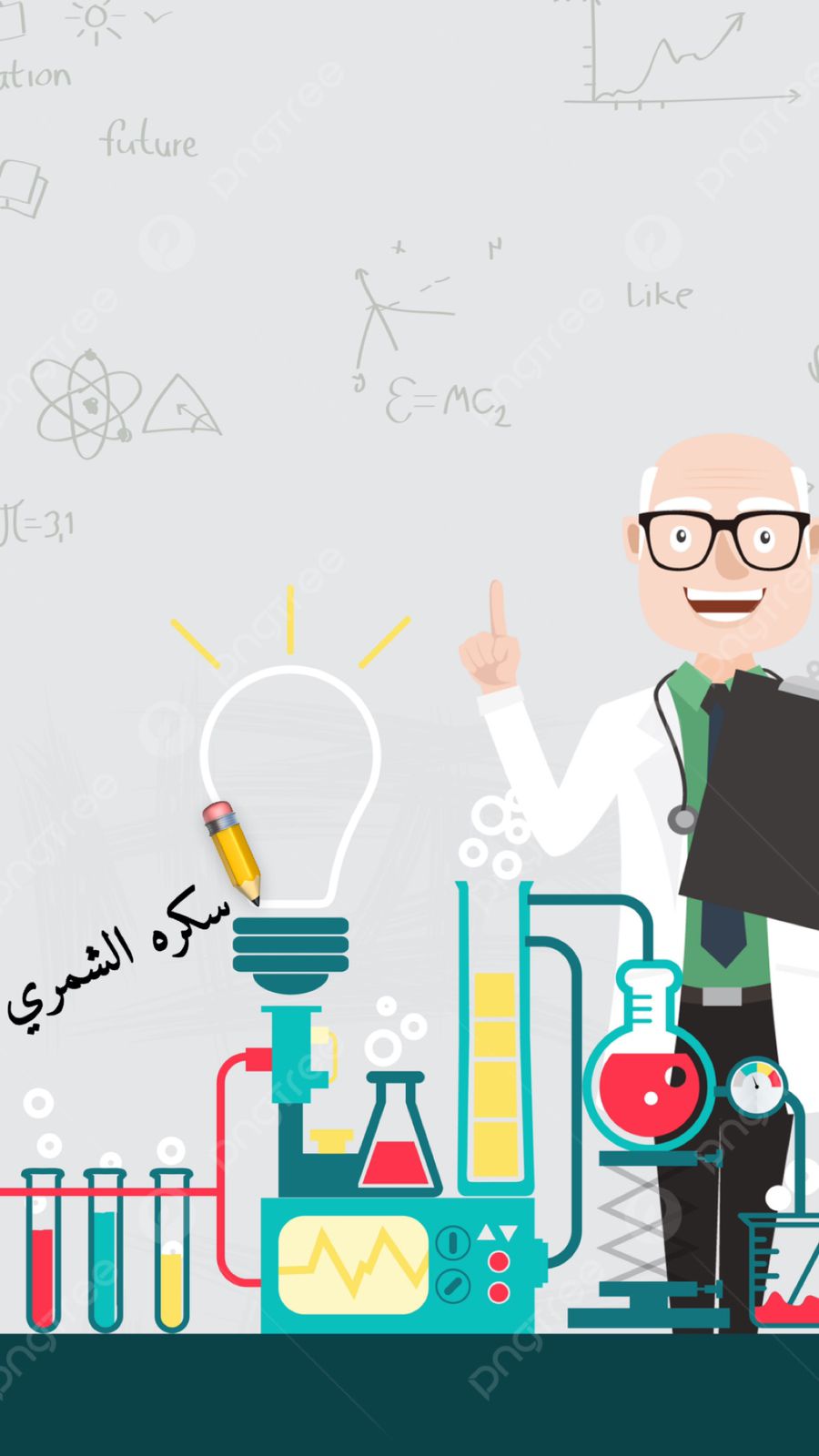 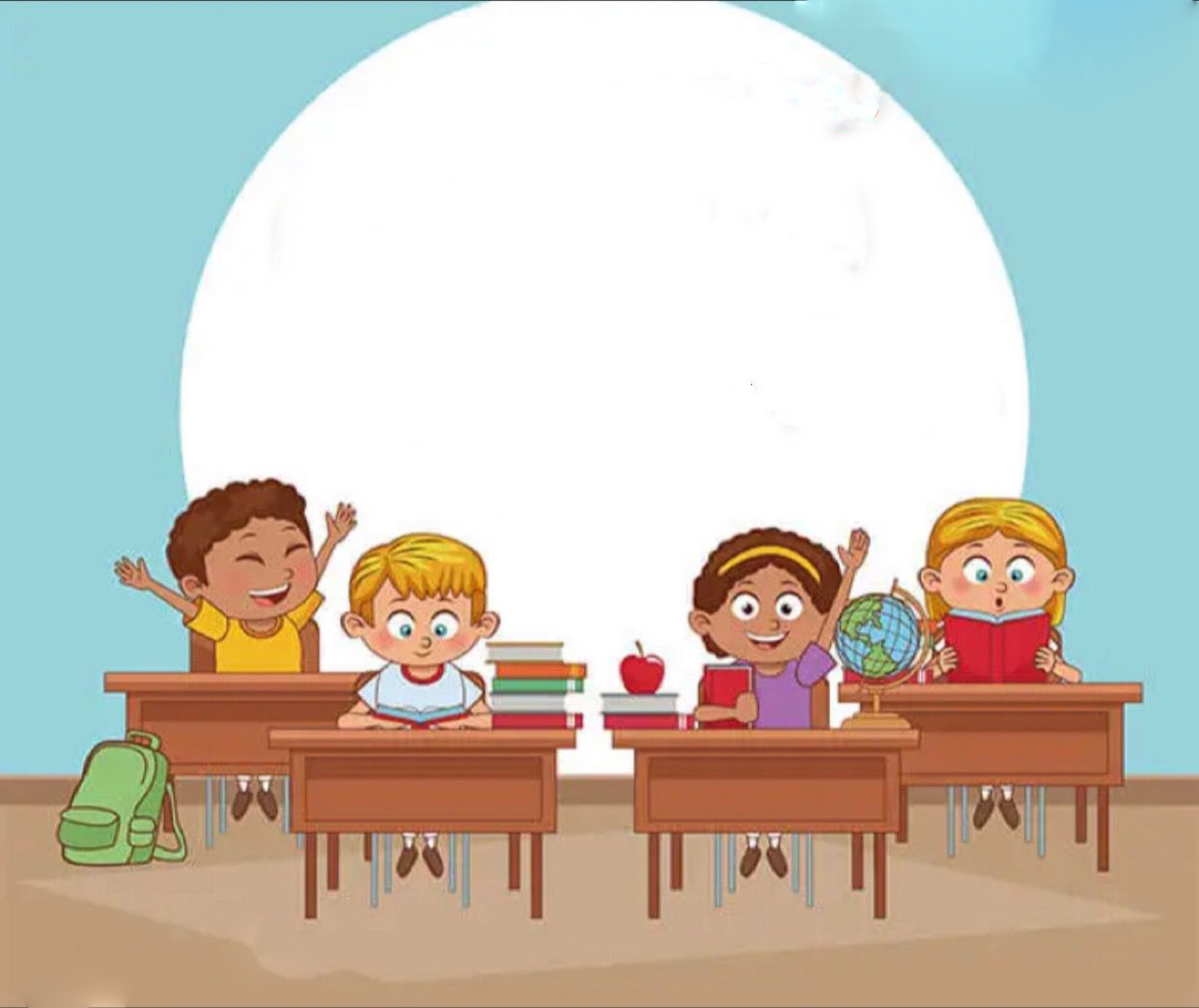                                   الفكرة العامة( كيف تقاس المادة ؟ وكيف تتغير )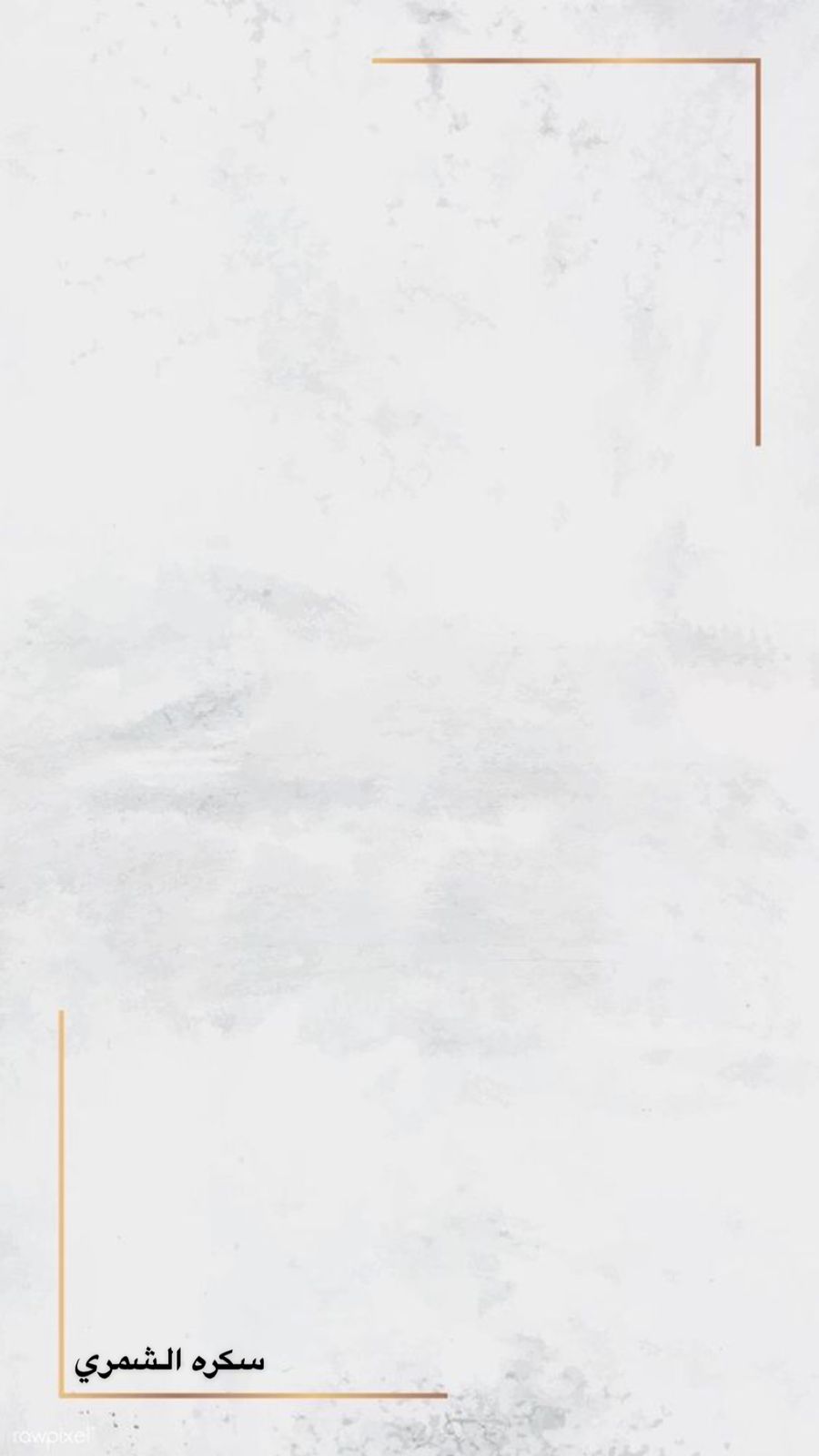      أ ) نختار المصطلح العلمي المناسب للعبارات التالية :-1- .............................. هي القوة أو الجذب بين الأجسام  .2- .............................. هي كمية الكتلة في وحدة حجم واحدة .3- .............................. كل شيء له كتلة ويشغل حيز . ب) نصل بين كل صورة ووحدة القياس :-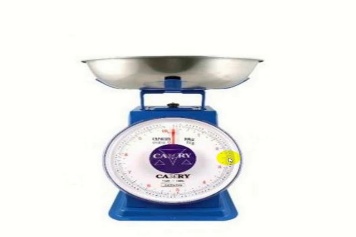 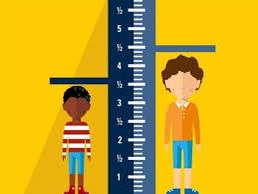 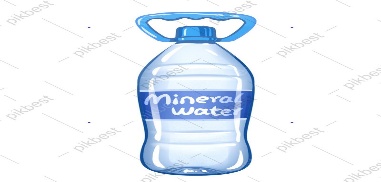 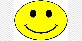 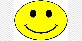        كيف يمكن قياس مستطيل طوله 5 سم وعرضه 2 سم نحسب مساحته ؟ ............................................................................................................................................................................................     أ ) النظام المتري نظام عالمي لوحدات قياس معيارية :-1- .............................. قياس قوة جذب الأرض للجسم   .2- لايجاد كثافة المادة تقسم ...................على ............... .3- .............................. صفة نستطيع ملاحظتها مثل اللون والشكل .    ب) :-   جـ ) هل العبارات التالية صحيحة أم خاطئة :-      1- يطفو الجسم عندما تكون كثافته أقل من كثافة السائل ( ............  )      2- الوزن لا يختلف من مكان لآخر ( ............ )      3- وحدة قياس الوزن هي نيوتن   ( ............  )     أ ) من خلال الصور التالية نحدد حالة المادة :-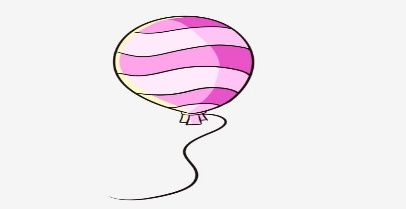 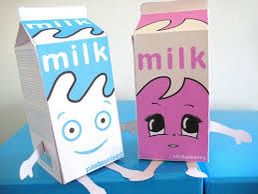 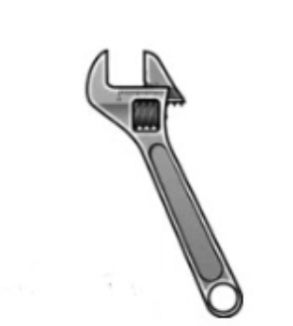                        ............................                                                      ............................                ............................ ب) نكمل الجدول التالي :- ج) نضع أشارة (  √ ) عند التغير الفيزيائي وإشارة ( × ) عند التغير الكيميائي:- 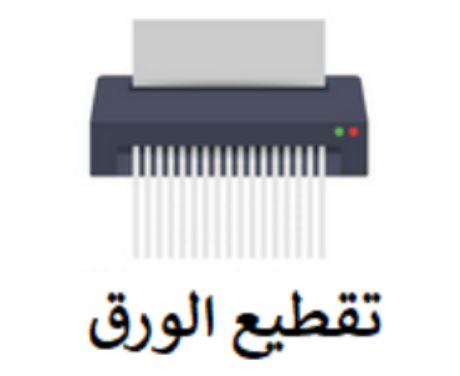 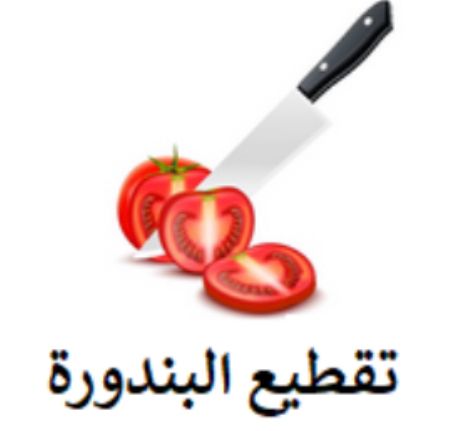 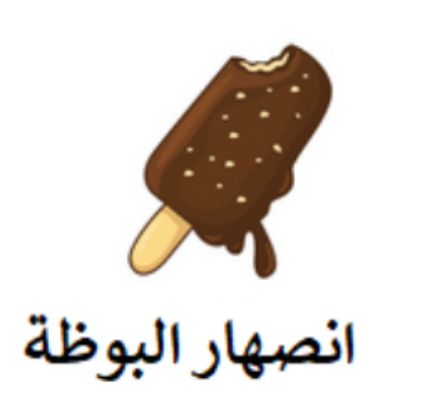 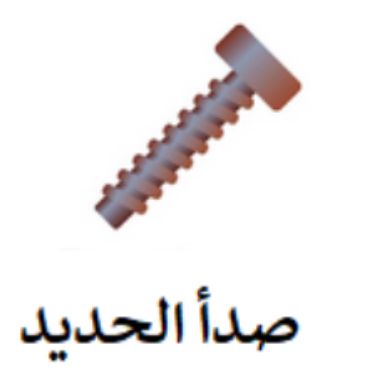       (  ..............  )           (  ..............  )            (  ..............  )           (  ..............  )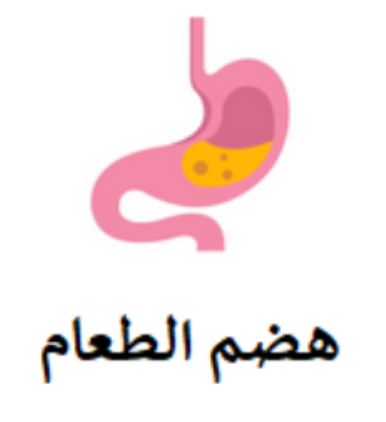 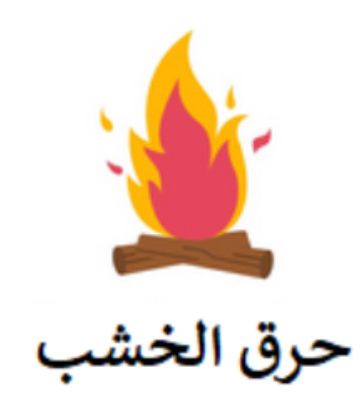 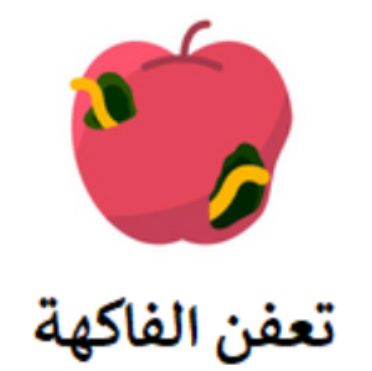 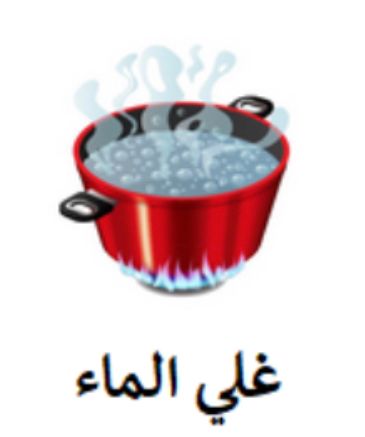       (  ..............  )          (  ..............  )           (  ..............  )            (  ..............  )     أ ) مثالاً لكل مما يلي :-1- حالة صلبة                    ........................            2- تغير فيزيائي                  ........................            3- حالة سائلة                    ........................            4- تغير كيميائي                  ........................                ب) في كلا الصورتين أيهما تغير كيميائي :-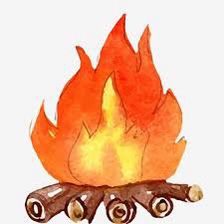 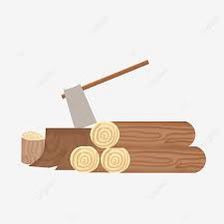          (  .....................  )                                                      (  .....................  )   جـ ) نحيط الإجابة الصحيحة :-        1- تمزيق الورق               ( تغير فيزيائي – تغير كيميائي  )        2- طهي الطعام                 ( تغير فيزيائي – تغير كيميائي  )        3- صدأ الحديد                  ( تغير فيزيائي – تغير كيميائي  )        4- تجمد الماء                  ( تغير فيزيائي – تغير كيميائي  )     أ ) ما المصطلح العلمي للعبارة التالية :-    (  ......................... ) مادتان أو أكثر تختلطان معاً                                                           ب) نصنف حسب الخيارات :-        1- السلطة                    ( مخلوط – محلول  )        2- ماء وملح                 ( مخلوط – محلول  )        3- السبيكة                   ( مخلوط – محلول  )        4- مكسرات                  ( مخلوط – محلول  )   جـ ) مثالاً لكل مما يلي :-        1- طرق فصل المخلوط                    ........................  2- طرق فصل المحلول                    ........................* هل العبارات التالية صحيحة أم خاطئة :-      1- محلول الملح والماء موصل  جيد للكهرباء ( ............ )      2- يستخدم المغناطيس لفصل المحاليل         ( ............ )                                  الفكرة العامة( لماذا تتحرك الأشياء )     أ ) نصل كل مفردة بعبارتها الصحيحة :-                                      هي التغير في المسافة بمرور الزمن .هو مكان وجود الجسم .هي البعد بين نقطتين . ب) نلون الإجابة الصحيحة :-1-  لحساب السرعة نحتاج قياس المسافة والزمن . 2-  تصف السرعة المتجهة مقدار سرعة الجسم واتجاه حركته . 3-  القوة لا تسبب حركة الأجسام الساكنة . 4-  الجسم الساكن يبقى ساكن مالم تؤثر فيه قوة .      أ ) نصل بين كل صورة ونوع القوى :-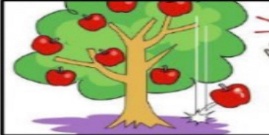 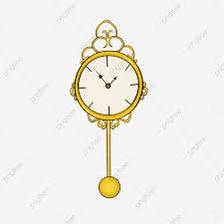 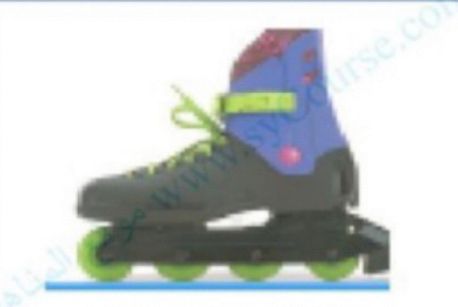 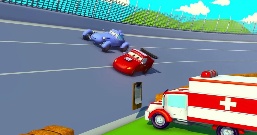     * ) من المسئول عن تسارع جسم يسقط نحو الأرض ؟                            ...............................................................................................    * ) ما صحة العبارت التالية ؟      1- القمر كتلته أقل من كتلة الأرض لذلك جاذبيته أقل من الأرض ( ..........  )      2- السرعة المتجهة نصف سرعة الجسم فقط ( ........... )     أ ) نضع الرقم في المكان الصحيح :-   1-    2-    3-  ب) ماالقوى التي تمثلها الصور التالية :-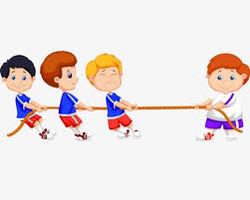 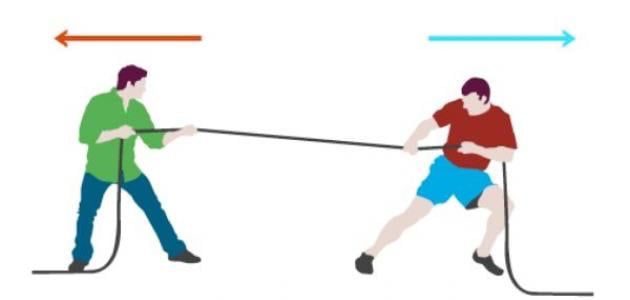            .................................. 		  	        .................................. ج) نكمل الفراغات بما يناسبها من الكلمات ( كتلته , الاحتكاك , المتزنة ):-       1- قصور الجسم يعتمد على ..................................      2- يعتمد ..................................  على طبيعة الأجسام المتلامسة      3- القوى ..................................  لا تغير حركة الجسم                                  الفكرة العامة( كيف نستخدم الطاقة )     أ ) طرق انتقال الحرارة :- ب) نصنف المواد التالية إلى ( عازل – موصل ) للحرارة :-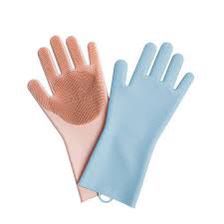 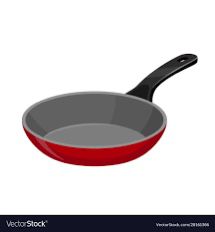         ..................................  		       ..................................    ب) نختار الإجابة الصحيحة :-1- تنتقل الحرارة بين جسمين متلامسين عن طريق .2- تصنع الكثير من الأواني من مادة مصنوعة من الفلز لأنه .     أ ) ما المصطلح العلمي المناسب للعبارة :-      1- ( ....................................  ) تجمع الشحنات الكهربائية على سطح ما    ب ) نكمل :-      1- المسار المغلق الذي يسري التيارالكهربائي  فيه يسمى ..................................      2-   ..................... ادآة تساعد على منع حدوث حريق كهربائي        3- الشحنات الكهربائية المختلفة  ..................................    ج ) نكتب بيانات الدائرة الكهربائية حسب الصورة :-      1- ..............................................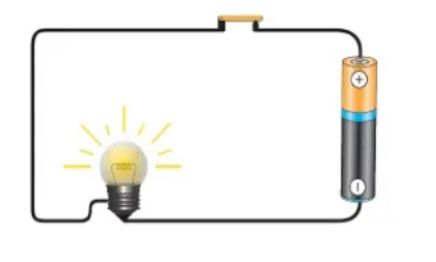       2- ...............................................      3- ................................................     أ ) نحدد نوع الدائرة الكهربائية على الصور التالية :-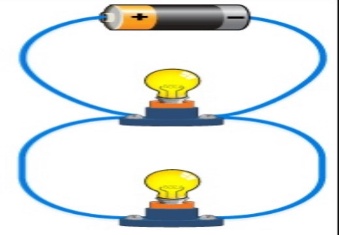 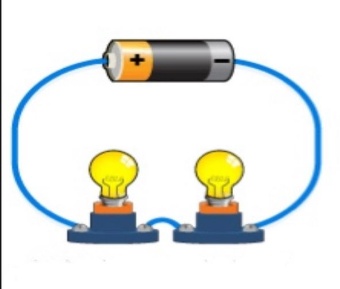                         ..................................                                                                                                   .................................. ب) هل العبارات التالية صحيحة أم خاطئة :-      1- تستخدم دوائر التوازي الكهربائية في المنازل  ( ............ )      2- لكي يسري التيار الكهربائي يجب أن تكون الدائرة الكهربائية مغلقه  ( ............ )      3- معظم المنازل لا تستخدم القواطع الكهربائية ( ............ )      4- بعض المواد تسمح بمرور الكهرباء خلالها   ( ............ ) ج) ماذا تمثل الصور التالية :- 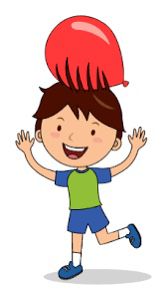 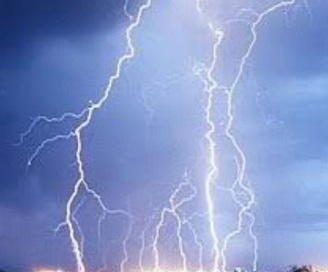                  ..................................                    ..................................     أ ) نسمي أشكال المغناطيسية الأتية :-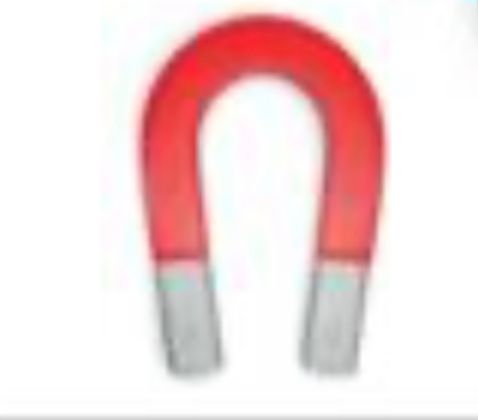 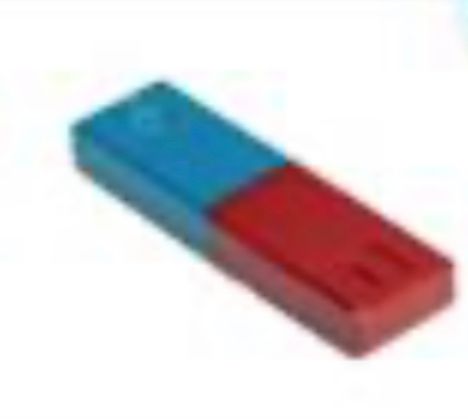 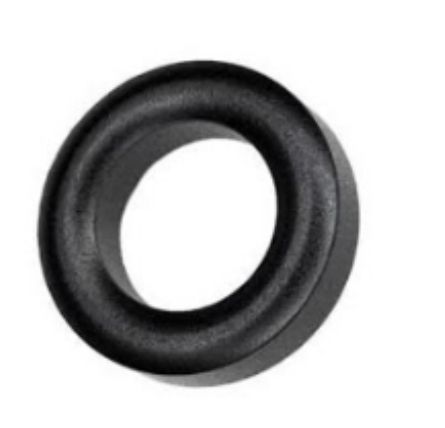               ...............................                                                        ...............................                ............................... ب) نضع علامة (  √ ) أو ( × ) :-      1- للمغناطيس قطبان شمالي وجنوبي  (  ............ )      2- المغناطيس جسم له القدرة على جذب الخشب  (  ............ )      3- المولد الكهربائي يحول الطاقة الحركية إلى كهربائية (  ............ )      4- المجال المغناطيسي منطقة تظهر فيها آثار قوة المغناطيس  (  ............ ) ج) نحدد المواد التي تنجذب للمغناطيس :- 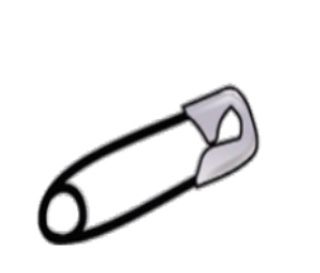 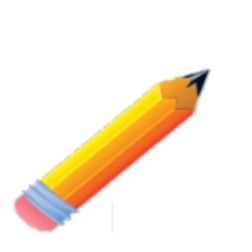 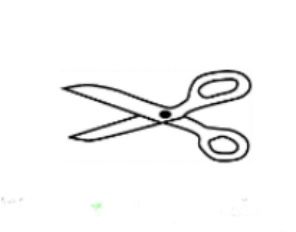 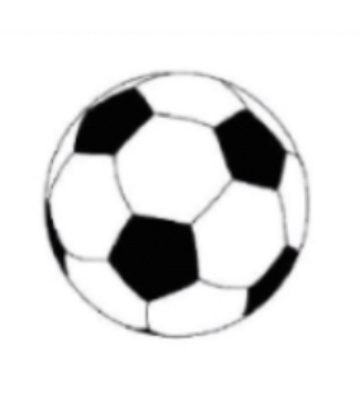          .........................          .........................                .........................             .........................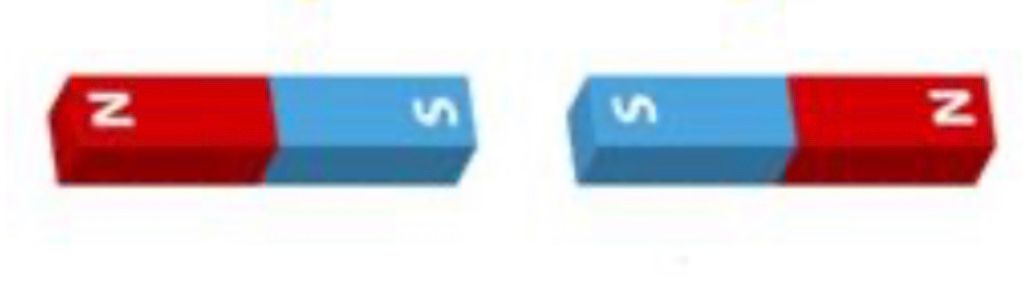         * في الصورة التالية :            - ما الذي يحدث بين القطبين ؟                  ..................................................................................معايير التقييم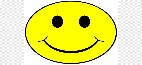 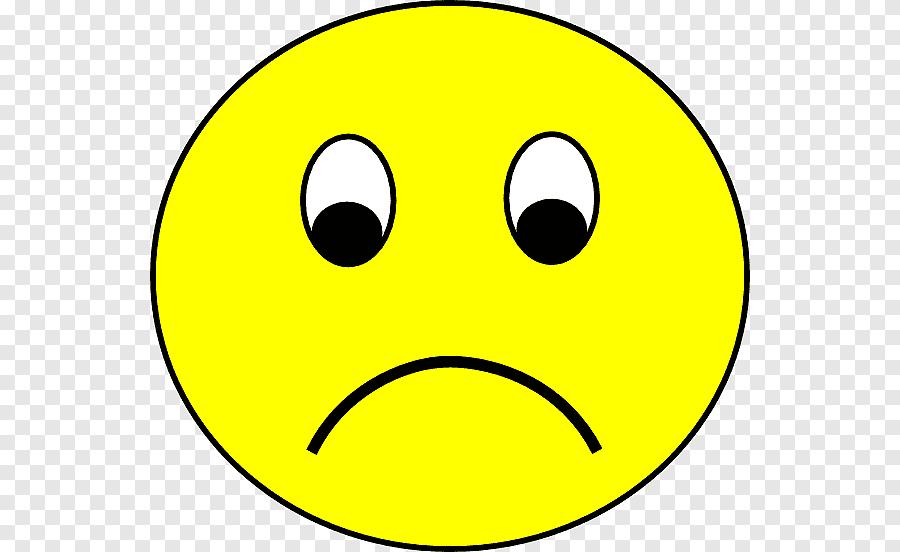 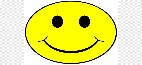 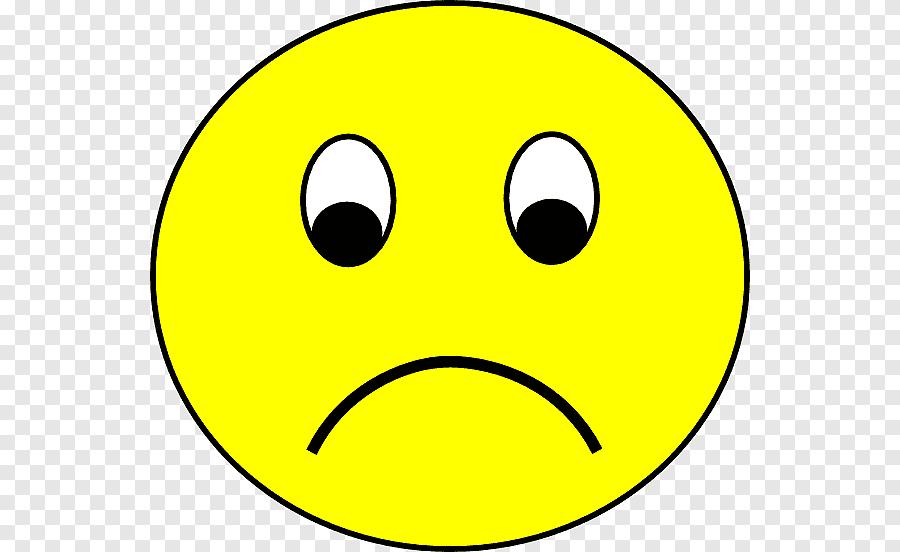 ملاحظةصحة الإجاباتجمال الخطسرعة الإنجازالطولالحجمالكتلةوحدة القياس...................................................................................................جهاز القياس...................................................................................................التغير الفيزيائيالتغير الكيميائي..........................................................................................................................................................................................................................................................معايير التقييمملاحظةصحة الإجاباتجمال الخطسرعة الإنجازمعايير التقييمملاحظةصحة الإجاباتجمال الخطسرعة الإنجاز